THE UNIVERSITY OF PUGET SOUND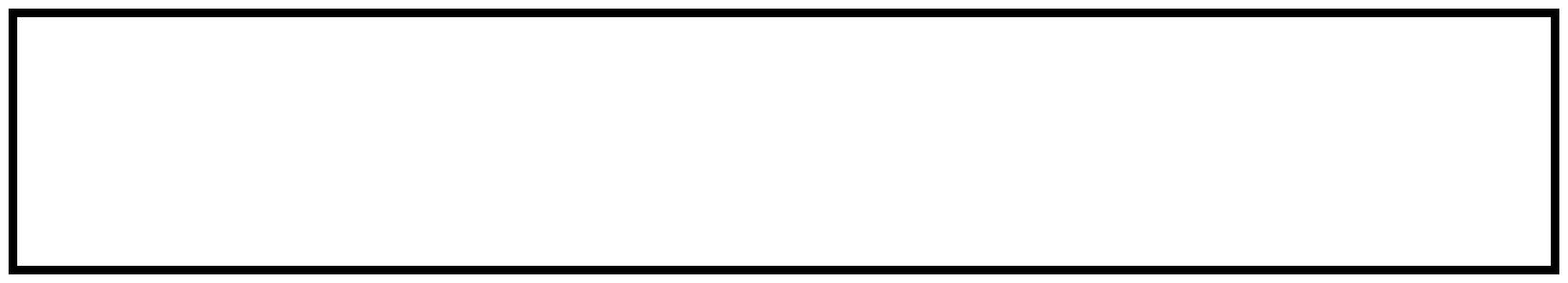 2014-2015 CURRICULUM GUIDEGERMAN (INTERNATIONAL STUDIES PROGRAM)DEGREE: BACONTACT PERSON: DAVID TINSLEYNOTES:PG 321, 327,330, 331, 332, 333, 334, 335, or 336. Of the three units of upper division coursework required outside the first major, the Connections course will count for one unless it is used to meet a major requirement. A semester or a year in an approved immersion study abroad program in a German-speaking country, including an internship or research, project, is strongly recommended for GIS majors.THE UNIVERSITY OF PUGET SOUND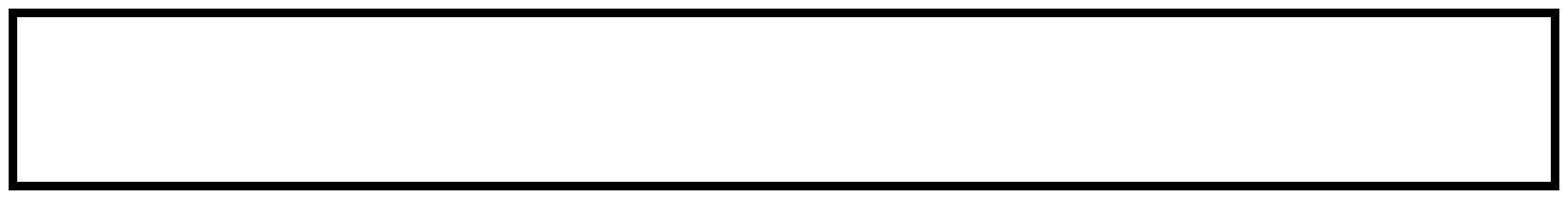 COURSE CHECKLISTGERMAN (INTERNATIONAL STUDIES PROGRAM)CORE CURRICULUMMAJOR REQUIREMENTSA suggested four-year program:A suggested four-year program:A suggested four-year program:Fall Semester ClassesSpring Semester ClassesFreshmanUnitsUnitsUnitsSSI 11SSI 21PG 102 or 1031Elective 1Approaches Core1Approaches Core1GERM 200+1GERM 200+1SophomoreUnitsUnitsUnitsGERM 303 or 3041GERM 300+1GERM “A” Focus or Elective1GERM “A” Focus or Elective1GERM “B” Focus or Elective1GERM “B” Focus or Elective1Approaches Core1Approaches Core1JuniorUnitsUnitsUnitsGERM 300+1GERM 350+1GERM “B” Focus or Elective1PG course*1GERM “A” Focus or Elective1Approaches Core1PG course*1Elective1SeniorUnitsUnitsUnitsGERM 350+1GERM 350+1Elective1Elective1Elective1Elective1CN Core**1Elective1UNIVERSITY CORECRSTERMGRADESSI1SSI2ARHMMANSSLCNKEYKEYKEYKEYKEYSSI1= Seminar in Scholarly Inquiry1MA= Mathematical ApproachesMA= Mathematical ApproachesMA= Mathematical ApproachesMA= Mathematical ApproachesSSI2= Seminar in Scholarly Inquiry2NS= Natural Scientific ApproachesNS= Natural Scientific ApproachesNS= Natural Scientific ApproachesNS= Natural Scientific ApproachesAR= Artistic ApproachesSL= Social Scientific ApproachesSL= Social Scientific ApproachesSL= Social Scientific ApproachesSL= Social Scientific ApproachesHM= Humanistic ApproachesCN= ConnectionsCN= ConnectionsCN= ConnectionsCN= ConnectionsFL= Foreign LanguageFL= Foreign LanguageFL= Foreign LanguageFL= Foreign LanguageCOURSEUNITSTERMGRADE8 units in GERM 201+1.2.3. 4. 5. GERM 303 or 3046. GERM 350+7.GERM 350+8. GERM 350+PG 103 or 102Two units from PG ** ###Choose A or BA: Three Units from: ECON 170,ECON 268, ECON 271, or IPE 300B: 1. BUS 2702. ***Study Abroad ######Senior Portfolio1Senior Paper2